Акция «Вместе против диабета»Ежегодно 14 ноября проводится Всемирный День борьбы с сахарным диабетом.12 ноября 2021 года сотрудники  ОДПП ЦСОН Кореличского района и  Кореличского рай ЦГЭ провели информационно - просветительскую акцию «Вместе против диабета» среди граждан пожилого возраста г. п. Кореличи.Цель акции – повышение  уровня информированности пожилого населения о факторах риска развития сахарного диабета, проблемах диабета и связанных с ним осложнениях.В ходе акции были распространены  памятки по профилактике сахарного диабета.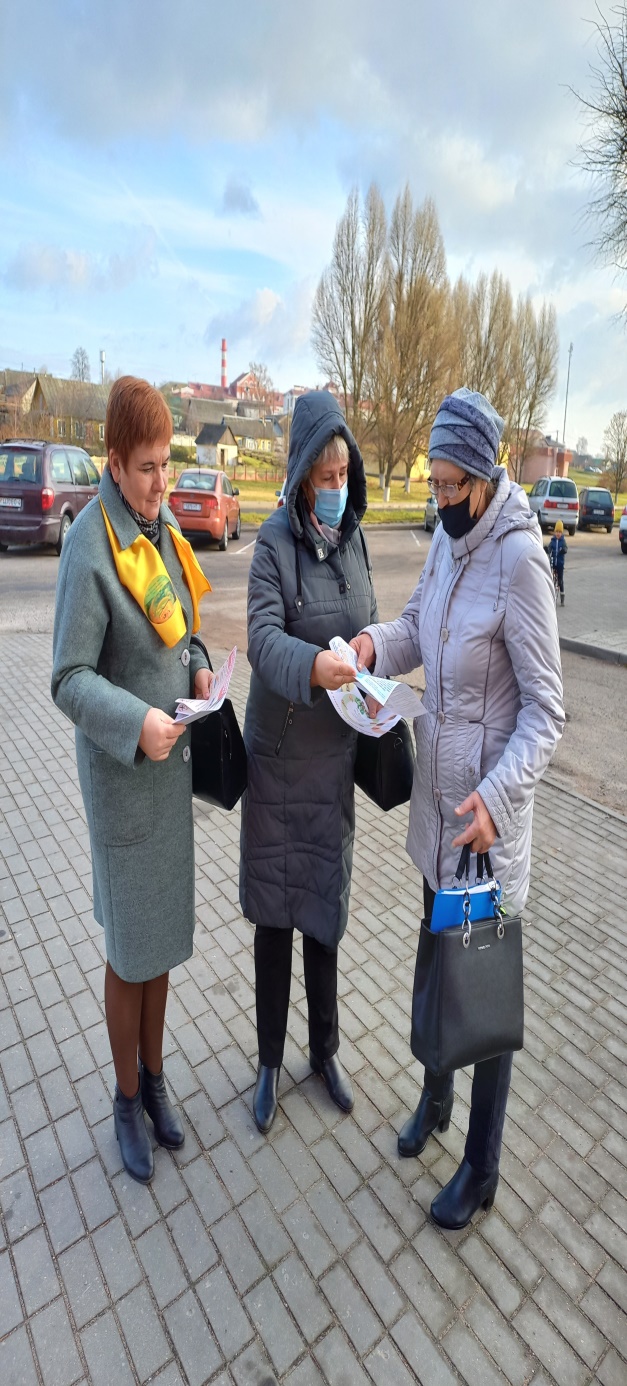 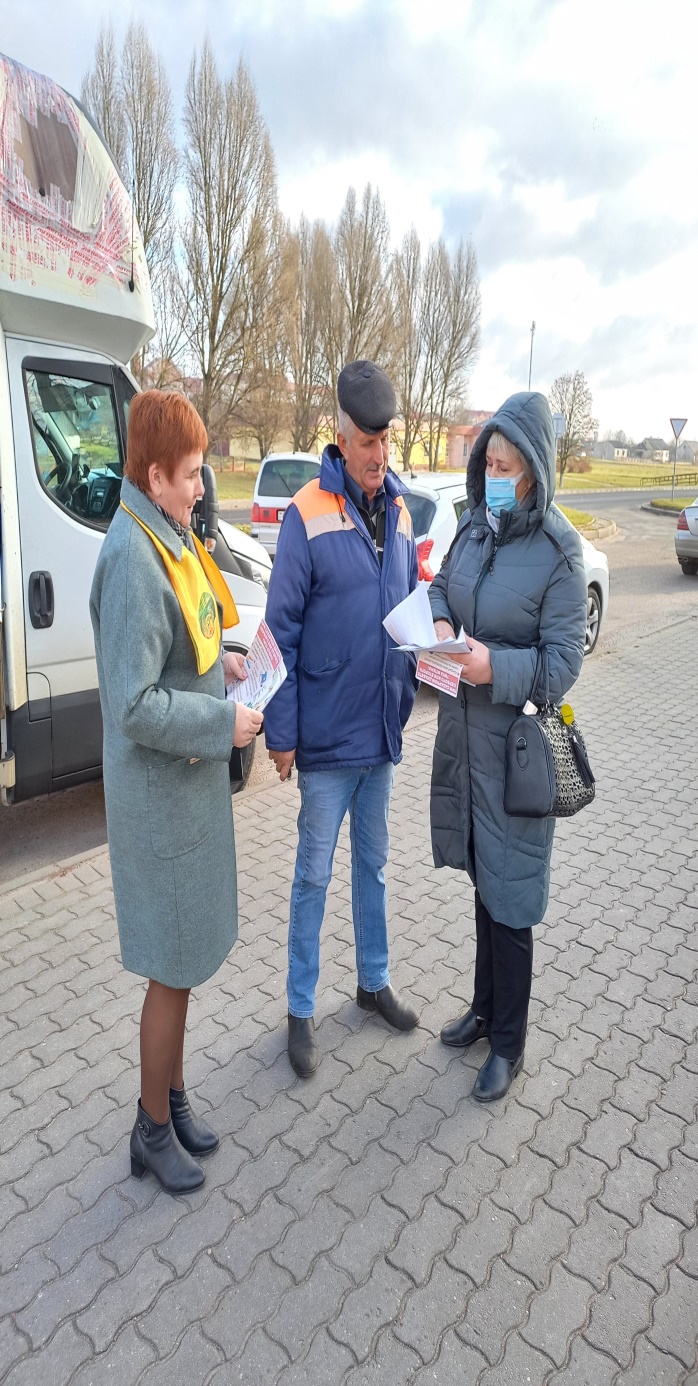 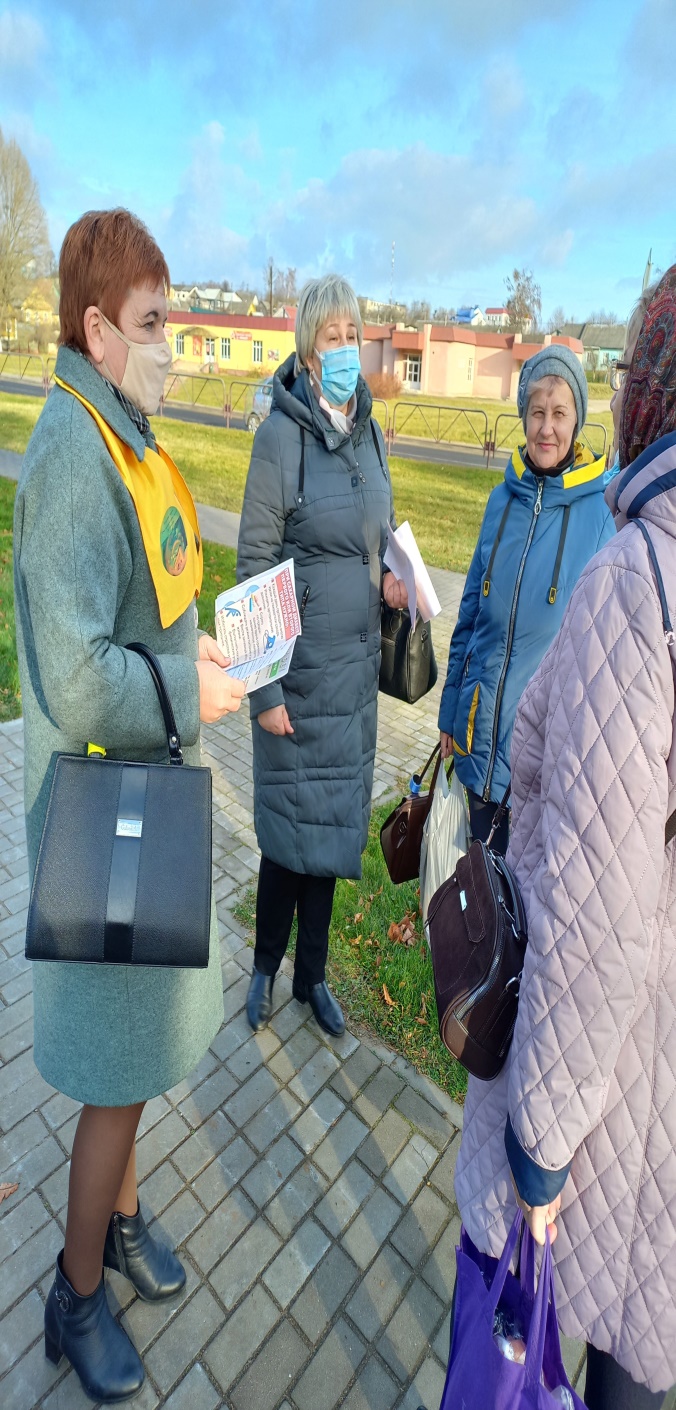 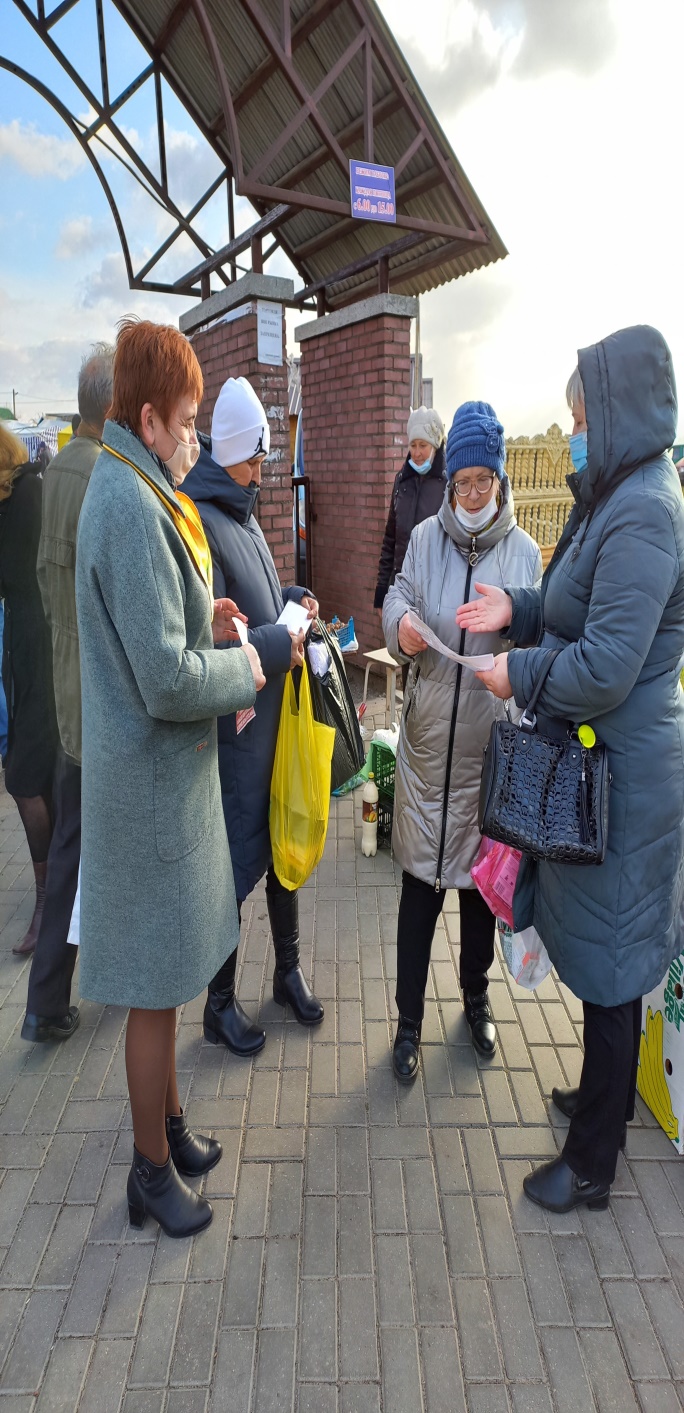 